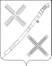 АДМИНИСТРАЦИЯ КРАСНОГВАРДЕЙСКОГО СЕЛЬСКОГО ПОСЕЛЕНИЯ КАНЕВСКОГО РАЙОНАПОСТАНОВЛЕНИЕ_______________________                                     № __________                     поселок КрасногвардеецО внесении изменений в постановление Красногвардейского сельского поселения Каневского района от 13.02.2019 год № 22 «О размещении нестационарных торговых объектов на территории Красногвардейского сельского поселения Каневского района»На основании экспертного заключения департамента внутренней политики администрации Краснодарского края от 03.04.2019 № 34.03-04-27/19, в связи с приведением в соответствие с действующим законодательством нормативного правового акта, п о с т а н о в л я ю:1. Внести в постановление администрации Красногвардейского сельского поселения Каневского района от 13.02.2019 № 22 «О размещении нестационарных торговых объектов на территории Красногвардейского сельского поселения Каневского района», следующие изменения:   1.1. Подпункт 3.2.3 пункта 3.2 подраздела 3 «Порядок проведения Конкурса», дополнить и изложить в следующей редакции: «3.2.3. Извещение о проведении конкурса (торгов) должно быть опубликовано организатором не позднее чем за тридцать дней до их проведения. Извещение должно содержать сведения о времени, месте и форме торгов, об их предмете, о существующих обременениях продаваемого имущества и о порядке проведения торгов, в том числе об оформлении участия в торгах, определении лица, выигравшего торги, а также сведения о начальной цене.Условия договора, заключаемого по результатам торгов, определяются организатором торгов и должны быть указаны в извещении о проведении торгов».2. Общему отделу администрации Красногвардейского сельского поселения Каневского района (Дудка):2.1. Разместить настоящее постановление на официальном сайте Красногвардейского сельского поселения Каневского района в информационно-телекоммуникационной сети «Интернет».3. Настоящее постановление вступает в силу со дня его обнародования.Глава Красногвардейского сельскогопоселения Каневского района                                          Ю.В. Гринь